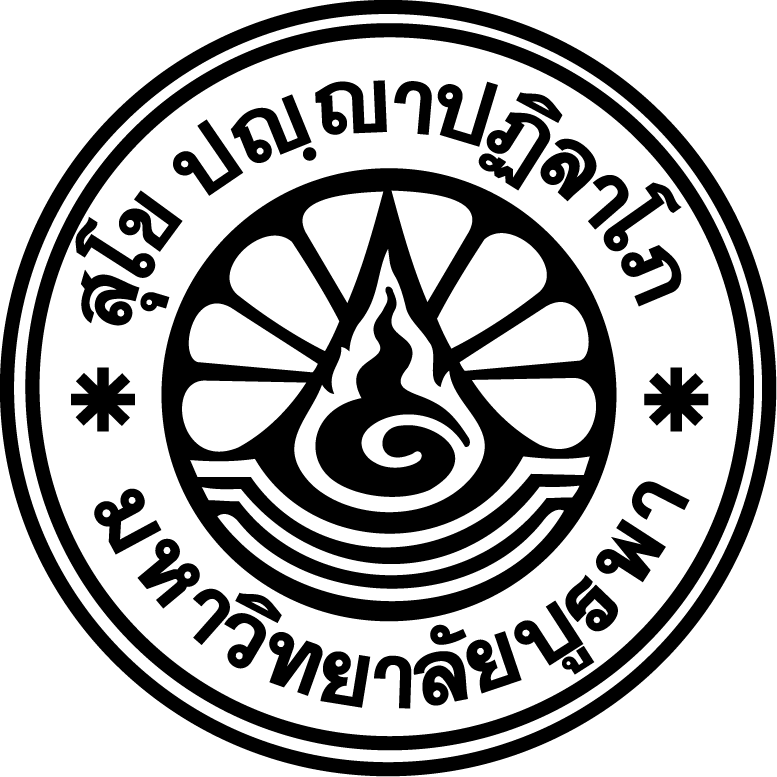 แบบข้อเสนอโครงการผู้จัดทำข้อเสนอโครงการ (นาย /นาง /นางสาว) ........................................................ตำแหน่ง ……………………………..หน่วยงาน ............................................................ สังกัด ………………………………………………………………………………….ชื่อโครงการ : ………………………………………………………………………………………………………………………………………………สอดคล้องกับมาตรฐานการศึกษาขั้นพื้นฐานและแผนยุทธศาสตร์ของโรงเรียน : 	มาตรฐานการศึกษาขั้นพื้นฐาน ......................................................................................................................	แผนยุทธศาสตร์ ............................................................................................................................................หลักการและเหตุผล : ………………………………………………………………………………………………………………………………….…………………………………………………………………………………………………………………………………………………………………………………………………………………………………………………………………………………………………………………………………………วัตถุประสงค์ : ……………………………………………………………………………………………………………………………………………………………………………………………………………………………………………………………………………………………………………………………………………………………………………………………………………………………………………………..กลุ่มเป้าหมาย :.............................................................................. จำนวน........................................... คน.............................................................................. จำนวน........................................... คน.............................................................................. จำนวน........................................... คน ประมาณจำนวนทั้งหมด........................................... คน		แผนปฏิบัติการของข้อเสนอโครงการระยะเวลาดำเนินการ : …………………………………………………………………………………………………………………………………สถานที่ดำเนินการ : …………………………………………………………………………………………………………………………………….แนวทางการตรวจสอบและการประเมินผลโครงการ : การประเมินผลตัวชี้วัดกลยุทธ์การประเมินผลตัวชี้วัดวัตถุประสงค์โครงการ  ประโยชน์ที่คาดว่าจะได้รับ : ……………………………………………………………………………………………………………………………………………….……………………………………………………………………………………………………………………………………………….……………………………………………………………………………………………………………………………………………….ผู้รับผิดชอบโครงการ : ………………………………………………………………………………………………………………………………งบประมาณสนับสนุนโครงการแหล่งเงินงบประมาณ : ………………………………………………………………….. จำนวนเงิน ........................ บาท………………………………………………………………….. จำนวนเงิน ........................ บาท………………………………………………………………….. จำนวนเงิน ........................ บาทจำนวนเงินงบประมาณที่ขอรับการสนับสนุน 	จำนวนเงิน ........................บาทประมาณการค่าใช้จ่ายเงินงบประมาณ :………………………………………………………………….. จำนวนเงิน ........................ บาท………………………………………………………………….. จำนวนเงิน ........................ บาท………………………………………………………………….. จำนวนเงิน ........................ บาทประมาณเงินงบประมาณค่าใช้จ่ายทั้งหมด 	จำนวนเงิน ........................บาทที่กิจกรรมดำเนินงานเดือน(.......)(.......)(.......)(.......)(.......)(.......)(.......)(.......)(.......)(.......)(.......)(.......)(.......)(.......)(.......)(.......)(.......)(.......)(.......)(.......)ที่กิจกรรมดำเนินงานสัปดาห์ที่123412341234123412341การเตรียมการ /การวางแผน (Plan : P)การเตรียมการ /การวางแผน (Plan : P)11.1.12.2.13.3.14.4.15.5.2การดำเนินการตามแผน (DO : D)การดำเนินการตามแผน (DO : D)21.1.22.2.23.3.24.4.25.5.3การตรวจสอบและการประเมินผล (Check : C)การตรวจสอบและการประเมินผล (Check : C)31.1.32.2.33.3.34.4.35.5.4การสรุปผล การรายงานผลและการปฏิบัติการต่อไป (Act : A)การสรุปผล การรายงานผลและการปฏิบัติการต่อไป (Act : A)41.1.42.2.43.3.44.4.45.5.ตัวชี้วัดกลยุทธ์เป้าหมายหน่วยนับค่าเป้าหมายเครื่องมือการประเมินผลวัตถุประสงค์ตัวชี้วัดวัตถุประสงค์หน่วยนับค่าเป้าหมายเครื่องมือประเมินผล